Sauce café chocolat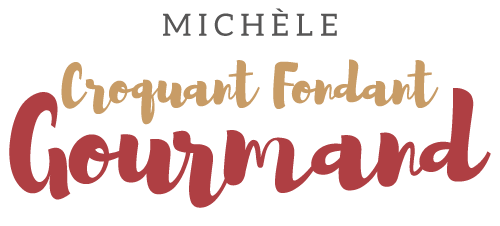  Pour un bol de sauce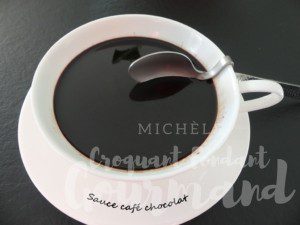 - 100 ml de café fort
- 65 g de sucre en poudre
- 3 càs de cacao amer
- ¼ de càc de vanille en poudreDans une casserole, mélanger le sucre, le cacao et la vanille.
Ajouter le café en remuant jusqu'à ce que le mélange soit homogène. 
Porter à ébullition en remuant.
Baisser le feu et laisser frémir pendant 4 minutes.
Verser dans une saucière et laisser refroidir en remuant de temps en temps.
Couvrir et réserver au réfrigérateur.
La sauce se conserve en restant coulante.